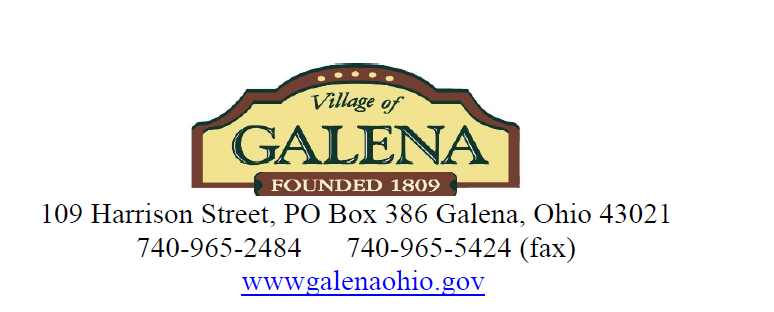 PLANNING AND ZONING COMMISSIONMinutes of the Planning and Zoning Meeting of January 18th, 2023Attendees: Village of Galena P&Z Commission Members Mayor Jill Love, Alison Cherubini-Hillyer, Nick Pezzutti and Michael Fry.  Also present, Levi Koehler Village Zoning Inspector.  Commission member Tim Erb and residents Kathy Krupa and Molly Snodgrass attending online.Meeting called to order at 7:02pmReappointment of Nick Pezzutti to the Planning and Zoning Commission by Mayor, Jill LoveROLL CALLPresent were P&Z Commission Members Alison Cherubini-Hillyer, Nick Pezzutti, Jill Love, Timothy Erb (online) and Michael Fry Presentation of the Minutes from November 16th, 2022 meeting Motion to approve the minutes by Alison Cherubini-HillyerSecond by Mike FryRoll call vote - unanimous yesGUEST PARTICIPATION M/I HomesJosh Barken, VP of LandAndy Gottisman, Land Acquisition ManagerMiller Farm project right for M/I in scale and infrastructure, here in support of Homewood and finalizing a deal with HomewoodCurrent approved plan:353 Units; 285 single family (80’ lots); 68 condo units42 acres of open spaceProposed changes create more open space, park space, fewer roads/sewerSmaller lots (pod 55-65; and a pod of 65-75)353 Units: remove condo area and propose single family detached228 55-65’ lots (40’ house to start)125 65-75’ lotsPrice range: 425K-525-650k74 acres of open space (41% of site)21 acre park along west side at Joe Walker and Vans Valley – open to communityVariances will be requested on lot sizeBuild out schedule: would prefer to start development beginning of 2024Open to NCA participation, which they are grandfathered out of at this timeThere will be a turn lane on SunburySimilar communities Farms @ Jefferson in Jefferson Twp has similar mix of products; Woodcrest Crossing; Northlake; The Pines on Berlin Station; Darby Station (bigger product).Other resident amenities will be consider; playground, trails, pool, etc.Density = 1.9 units/acreJoe Robertson TIF OverviewDoes not incur new costs, but redirects PROPERTY tax dollars. Property taxes are not the largest source of income for village anyway. The village gets more in INCOME tax.Benefit – it is a way to facilitate a deal that may not happen w/out a TIF. In order to get new residents and their income tax, you may need a TIF to start the build.TIF Basics – see slide 4. School District always need to be included in the TIF conversationWould have to be approved by the School Board b/c real estate taxes would normally be used to fund the schools.Schools may be more willing to accept a Commercial TIF over Residential, because true CL will not incur more children to the district.TIFs = 10 years or less is harder to do (like paying off a mortgage in 10 years.)TIF dollars can only be used on the project which is under the TIF district.Types of TIFs – slide 7TIFs were intended to improve blighted areas, but scope of ORC has been expanded to included non- blighted areasCommunity Reinvestment AreaWill exempt taxes for the CRA districtNot applicable in village residential developmentJoint Economic Development District (JEDD)Allows village/townships to work cooperatively with other municipalities to levy income tax (provide water/sewer to an area without annexation of land) – income tax would be sharedNew Community AuthorityVillage has an NCA in place for new developmentsDeveloper can change/pay over and above standard property taxNew residents pay for growth in the areaNCA can be spent on development specific infrastructure, etc. (similar to TIF)NCA can be used in conjunction with a TIF – the are independent of one anotherSUBJECT DISCUSSIONS: Ongoing Planning & Zoning Commissions review of the Village of Galena Master Plan.Zoning Ordinance review – potential revision to address ambiguity of densitiesVillage of Galena Master Plan – continued discussionIt is in hands of DelCO Regional PlanningRecommend having a company assist village with economic development before review is finalLooking into Mantras group as an option for economic developmentWill need to look into budget and need to see what our best option isDarryl Worlnick (Economic Development Director for Granville) – Nick P met with him before ChristmasKey Takeaway - Layout future development maps and get a good grasp on overall picture for future development, Define your map based on densities and intensities, not zones.Build in flexibility into your plan – you don’t know what may come in futurePMUD language – suggested more vague language, but point to other districtsDensities will still be spelled out in other districtsCommission to review Granville codes to see what, if any, may be applicable especially in PMUD districtsZoning Ordinance discussion – Levi sent notes to Mike and will be revised later this weekZONING INSPECTORS REPORT: Full copy available upon request to VillageBerkshire Lake Campground – bought farm that connects end of Alexander Rd and back of campground. Owner was interested to hear about rezoning and development plan process.No formal Development meetings, internal meetings only. But there is one coming up Jan 23rd. Mike or Alison to attend.Annual Zoning Report – 5 violations; 1 demolition; no variances, approved sign for Galena Diner and Toni’sSee notes in report OtherPrimrose – lots of inquiries on the two extra parcels. Will need to be approved by zoning.Council approved rental of Chris Underwood larger building for Village maintenance team. Starting Feb 1.ZONING CLERKS REPORTNothing to AddOLD BUSINESS NEW BUSINESS Next meeting is at 7:00 pm Wednesday March 15th, 2022.ADJOURNMENTMotion to Adjourn at 8:45p.m. Motion to Adjourn by Nick Pezzuti Second by Mike FryRoll Call Vote – Unanimous Yes.	